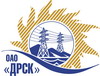 Открытое акционерное общество«Дальневосточная распределительная сетевая  компания»ПРОТОКОЛпроцедуры вскрытия конвертов с заявками участников ПРЕДМЕТ ЗАКУПКИ: открытый конкурс на ЭТП № 41539 на право заключения Договора: «Гусеничная самоходная машина (мульчер)» для нужд филиала ОАО «ДРСК» «Хабаровские электрические сети».(закупка 2701 раздел 2.2.2 ГКПЗ 2014 г)Плановая стоимость 20 119 000,00 руб. без учета НДС. Указание о проведении закупки от 18.08.2014 № 204ПРИСУТСТВОВАЛИ: постоянно действующая Закупочная комиссия 2-го уровня ВОПРОСЫ ЗАСЕДАНИЯ КОНКУРСНОЙ КОМИССИИ:На конкурс было представлено 4 Конкурсные заявки, конверты с которыми были размещены в электронном виде на Торговой площадке Системы B2B-ESV.Вскрытие конвертов было осуществлено в электронном сейфе организатора конкурса на Торговой площадке Системы B2B-ESV автоматически.Дата и время начала процедуры вскрытия конвертов с Конкурсными заявками: 09:00 23.09.2014 г.Место проведения процедуры вскрытия конвертов с Конкурсными заявками: Торговая площадка Системы B2B-ESV.В конвертах обнаружены Конкурсные заявки следующих претендентов на участие в конкурсе:РЕШИЛИ:Утвердить протокол вскрытия конвертов с заявками участниковОтветственный секретарь Закупочной комиссии 2 уровня                                   О.А. МоторинаТехнический секретарь Закупочной комиссии 2 уровня                                     Г.М. Терёшкина            № 473/МТПиР-Вг. Благовещенск23.09.2014 г.№Наименование претендента на участие в конкурсе и его адресПредмет и общая цена заявки на участие в конкурсе1Закрытое акционерное общество "ОПП Групп" (199004, Российская Федерация, Санкт-Петербург, пр-кт Средний В.О., дом 4)Предмет конкурсной заявки: Гусеничная самоходная машина (мульчер)» для нужд филиала ОАО «ДРСК» «Хабаровские электрические сети
Цена: 19 250 000,00 руб. (цена без НДС)2Закрытое акционерное общество "ЭКСПО-Трейд" (680009, Хабаровский край, г. Хабаровск, ул. Промышленная, 20)Предмет конкурсной заявки: Гусеничная самоходная машина (мульчер)» для нужд филиала ОАО «ДРСК» «Хабаровские электрические сети
Цена: 20 118 644,07 руб. (цена без НДС)3Общество с ограниченной ответственностью "К-Электротехник" (644050, Россия, Омская область, г. Омск, ул. 2-я Поселковая, 53 "В", 25)Предмет конкурсной заявки: Гусеничная самоходная машина (мульчер)» для нужд филиала ОАО «ДРСК» «Хабаровские электрические сети
Цена: 18 603 389,83 руб. (цена без НДС)4Общество с ограниченной ответственностью "СибТехИмпэкс" (660012, г. Красноярск, ул. Гладкова, 4)Предмет конкурсной заявки: Гусеничная самоходная машина (мульчер)» для нужд филиала ОАО «ДРСК» «Хабаровские электрические сети
Цена: 20 050 000,00 руб. (цена без НДС)